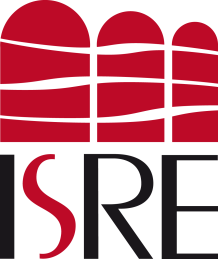 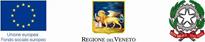 “Nuovi modelli di business e valutazione dell’impatto sociale: percorsi di sostenibilità per le PMI”Progetto codice 4285-1-1267-2017, approvato con DDR n. D.D.R. n. 1074 del 19/10/2017AVVISO PUBBLICO DI SELEZIONE PER 6 TIROCINII FORMATIVI SULL’INNOVAZIONE SOCIALE RETRIBUITIDESCRIZIONE PROGETTOAttraverso questo progetto, grazie alla collaborazione di partner con differenti specializzazioni, approfondiremo attraverso attività di ricerca le tematiche collegate all’innovazione sociale (con una metodologia qualitativa e quantitativa), definiremo e sperimenteremo modelli aziendali strutturati secondo la logica delle B-Corp e della Società benefit e predisporremo quindi percorsi formativi e di implementazione del processo che porta le PMI verso il modello delle B-Corp. Infine analizzeremo il ruolo che il sistema delle banche, e delle banche etiche in particolare, assume quale volano di sviluppo ulteriore delle società benefit e del sistema ad elevato impatto sociale nel suo complesso, per fare ciò coinvolgeremo, oltre le fondazioni già presenti nel partenariato, altri istituti bancari con il loro personale. DESTINATARIDisoccupati, residenti/domiciliati in Veneto.REQUISITI AMMISSIONEDiploma di Scuola SuperioreDURATA E TIPOLOGIA PERCORSIIl tirocinio, prevede: 6 posti di cui:3 con ISEE alto;3 con ISEE basso. Nello specifico, il tirocinio prevede 640 ore di tirocinio extracurricolare (4 mesi circa) presso un’azienda partner. Per la frequenza alle attività di tirocinio verrà corrisposta, direttamente dall’INPS, una indennità fino a 3€/h con ISEE superiore a € 20.0000 e fino a 8 €/h con ISEE inferiore a € 20.000,00. Si precisa che tale indennità di frequenza potrà essere erogata solo se il destinatario avrà frequentato il 100% del tirocinio. ISCRIZIONE E SELEZIONE La domanda di ammissione alla selezione (disponibile sul sito www.isre.it) dovrà pervenire via mail entro il 26 Novembre 2018. Le domande di ammissione dovranno essere corredate da autocertificazione attestante il titolo di studio, lo stato di disoccupazione, fotocopia fronte retro della carta di identità e del codice fiscale, Curriculum Vitae in formato Europass e l’attestazione ISEE. L’ammissione al tirocinio avverrà in base ad una graduatoria risultante dalle prove di selezione valutate da un’apposita commissione nominata dall’ISRE, il cui giudizio è insindacabile. I risultati della selezione verranno comunicati direttamente agli interessati.DATA E SEDE SELEZIONEI colloqui di selezione si svolgeranno il 28 Novembre presso la sede ISRE, in via Dei Salesiani, 15 – 30174 Mestre Venezia. Per informazioni e iscrizioni: progetti@isre.it    Tel. 041 5498 534Allegato: Form di candidatura